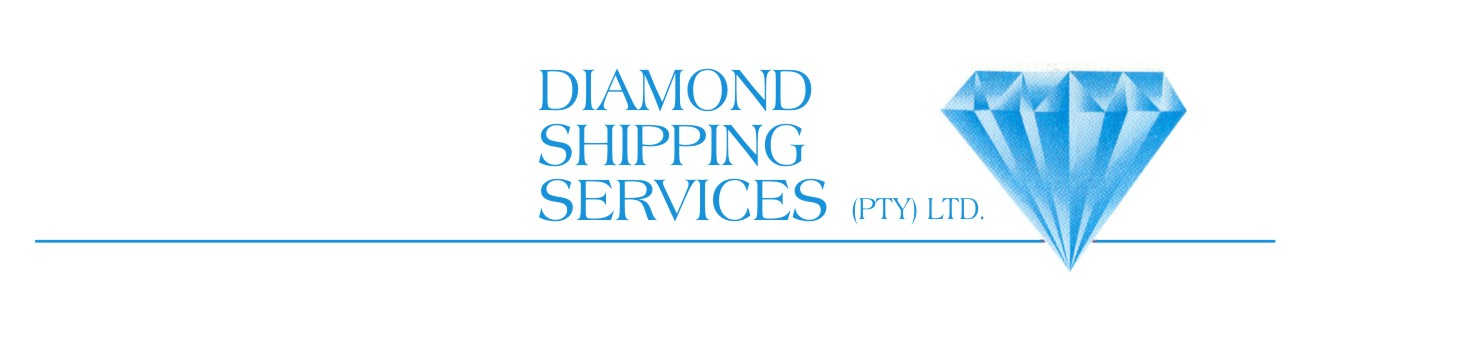 JOB OPPORTUNITY INTERNAL SALES EXECUTIVEINTERNAL SALES EXECUTIVERegion		DBNDepartment	SalesKEY PERFORMANCE AREASProspecting for new customers, new industry groups, to establish an introduction for the companyTake the introduction to the next level of meeting (for external sales) and quotingProcurement of rates from Shipping LinesFollow-up with the client to ensure that the business materializesSupport the External Sales team with handling rate requests and quotationsUpdate the service patterns of various Lines; send through appropriate enquiries to the Lines to source good rates Client visits as and when required with the Branch Manager or External SalesReporting on Weekly Tele-Sales CallsBound by process related targets on number of client contacts daily and reportingIdentify any new opportunities and inform Management to participate Be an integral part of the New Business Team and be instrumental in achieving the New Customer winsQUALIFICATIONS AND EXPERIENCERequirements- MS Office Suite- Shipping experience- Sales Experience- Knowledge in AFSYSPERSONAL ATTRIBUTESAttention to detailAble to show self-initiativeGood written and oral communication skillsGood telephone mannerAnalytical SkillsHonestAble to keep information private and confidentialMust work well under pressureExcellent people and customer services skills